ГРАЙВОРОНСКАЯ ТЕРРИТОРИАЛЬНАЯИЗБИРАТЕЛЬНАЯ КОМИССИЯПОСТАНОВЛЕНИЕ	Руководствуясь подпунктом «г» пункта 8 ст. 29 Федерального закона «Об основных гарантиях избирательных прав и права на участие в референдуме граждан Российской Федерации» № 67-ФЗ от 12.06.2002 года, на основании свидетельства о смерти, выданного отделом записи актов гражданского состояния администрации Грайворонского городского округа от 28 сентября 2022 г., Грайворонская территориальная избирательная комиссия постановляет:1. Прекратить досрочно полномочия члена участковой избирательной комиссии избирательного участка № 491 с правом решающего голоса срока полномочий 2018-2023 годов Трофименко Валентины Викторовны.2. Направить настоящее постановление в участковую избирательную комиссию избирательного участка № 491.3. Разместить настоящее постановление на странице Грайворонской территориальной избирательной комиссии на официальном сайте Избирательной комиссии Белгородской области в информационно-телекоммуникационной сети «Интернет».4. Контроль за выполнением настоящего постановления возложить на секретаря Грайворонской территориальной избирательной комиссии 
Л.А. Угольникову.23 декабря 2022 года№9/32-1О досрочном прекращении полномочий члена участковой избирательной комиссии избирательного участка № 491 с правом решающего голоса Трофименко В.В.Председатель Грайворонской территориальной избирательной комиссииС.В. Краснокутский             Секретарь Грайворонской территориальной избирательной комиссииЛ.А. Угольникова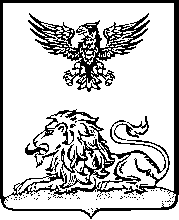 